Publicado en Madrid el 14/02/2024 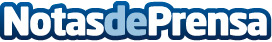 La industria de la belleza busca talento vegano según CatenonEl auge de la cosmética vegana: productos que no contienen ingredientes de origen animal y no son probados en animales, refleja un cambio radical en las preferencias de cuidado y belleza de los consumidores e impulsa la demanda de profesionales que comprendan y promuevan estos valoresDatos de contacto:María GuijarroGPS Imagen y Comunicación, S.L.622836702Nota de prensa publicada en: https://www.notasdeprensa.es/la-industria-de-la-belleza-busca-talento Categorias: Nacional Madrid Ecología Recursos humanos Consumo Belleza Sostenibilidad Bienestar http://www.notasdeprensa.es